        8 сессия		                                       от «26»  июня  2020 годачетвертого созыва						     № 63О порядке назначения и проведения опроса граждан в Солнечном сельском   поселении Советского муниципального района Республики Марий ЭлНа основании статьи 31 Федерального закона от 6 октября 2003 г.      № 131-ФЗ "Об общих принципах организации местного самоуправления в Российской Федерации", в соответствии со статьей 16 Устава Солнечного сельского  поселения Советского муниципального района Республики Марий Эл, Собрание депутатов Солнечного сельского поселения Советского муниципального района Республики Марий Эл  р е ш и л о :1. Утвердить прилагаемое Положение о порядке назначения и проведения опроса граждан в Солнечном сельском  поселении Советского муниципального района Республики Марий Эл.2. Признать утратившими силу следующие решения Собрания депутатов Солнечного сельского поселения:-№ 40 от 22.05.2006 года «О положении о  порядке назначения и проведения опроса граждан в муниципальном образовании «Солнечное сельское поселение»;- № 176 от 29.03.2013 года «О внесении изменений и дополнений в решение Собрания депутатов Солнечного сельского поселения от 22.05.2006 года № 40 «О Положении о порядке назначения и проведения опроса граждан в муниципальном образовании «Солнечное сельское поселение»;- № 23 от 24.12.2019 года  «О внесении изменений в решение Собрания депутатов Солнечного сельского поселения от 22.05.2006 года № 40 «О Положении о порядке назначения проведения опроса граждан в муниципальном образовании «Солнечное сельское поселение».3. Настоящее решение обнародовать и разместить в информационно-телекоммуникационной сети Интернет официальный интернет-портал Республики Марий Эл (адрес доступа: mari-el.gov.ru).4. Настоящее решение вступает в силу после его обнародования.                         Глава Солнечного сельского поселения                                           Ф.Г. ЧешаеваУТВЕРЖДЕНОрешением Собрания депутатовСолнечного сельского поселенияСоветского муниципального районаРеспублики Марий Эл от  26 июня 2020  № 63Положение о порядке назначения и проведения опроса граждан в Солнечном сельском поселении Советского муниципального района Республики Марий ЭлНастоящее Положение в соответствии с Федеральным законом           от 6 октября 2003 г. № 131-ФЗ «Об общих принципах организации местного самоуправления в Российской Федерации», Уставом Солнечного сельского поселения Советского муниципального района Республики Марий Эл   определяет порядок подготовки, проведения, установления и рассмотрения результатов опроса граждан  в Солнечном сельском поселении  (далее - поселение).1. Понятие опроса граждан1. Опрос граждан в поселении проводится с целью выявления мнения населения, проживающего на территории поселения и его учета при принятии решений органами местного самоуправления и должностными лицами органов местного самоуправления, а также органами государственной власти Республики Марий Эл.2. Результаты опроса носят рекомендательный характер.3. В опросе граждан имеют право участвовать жители поселения, обладающие избирательным правом.4. Жители поселения участвуют в опросе на равных основаниях. Каждый участник опроса обладает одним голосом и участвует в опросе непосредственно.5. Какие-либо прямые или косвенные ограничения прав граждан на участие в опросе в зависимости от пола, расы, национальности, языка, происхождения, имущественного и должностного положения, отношения к религии, убеждений, принадлежности к общественным объединениям, а также другие обстоятельства не допускаются.6. Участие в опросе граждан является свободным и добровольным. В ходе опроса никто не может быть принужден к выражению своих мнений и убеждений или отказу от них.7. Подготовка, проведение и установление результатов опроса осуществляется на основе принципов законности, открытости и гласности.8. Органы и должностные лица местного самоуправления обязаны содействовать населению в реализации права на участие в опросе.2. Вопросы, предлагаемые при проведении опроса граждан1. На опрос граждан могут быть вынесены вопросы, непосредственно затрагивающие интересы жителей поселения по месту их проживания.2. Содержание вопроса (вопросов), выносимого (выносимых) на опрос, не должно противоречить федеральному законодательству, законодательству Республики Марий Эл и нормативным правовым актам органов местного самоуправления поселения.3. Вопрос, выносимый на опрос, должен быть сформулирован таким образом, чтобы исключить его множественное толкование.3. Территория проведения опроса гражданОпрос граждан может проводиться одновременно на всей территории поселения или на части его территории (в подъезде многоквартирного жилого дома, в многоквартирном жилом доме, на территории группы жилых домов, жилого микрорайона, населенном пункте, входящем в состав поселения, на иной территории проживания граждан).4. Финансирование опросаФинансирование мероприятий, связанных с подготовкой и проведением опроса, осуществляется:- за счет средств местного бюджета - при проведении опроса по инициативе органов местного самоуправления поселения;- за счет средств республиканского бюджета Республики Марий Эл - при проведении опроса по инициативе органов государственной власти Республики Марий Эл.5. Инициатива проведения опроса1. Инициатива проведения опроса принадлежит:- Собранию депутатов Солнечного сельского  поселения (далее — Собрание депутатов);- главе Солнечного сельского  поселения, исполняющему полномочия председателя Собрания депутатов (далее - глава поселения);- органам государственной власти Республики Марий Эл - для учета мнения граждан при принятии решений об изменении целевого назначения земель поселения для объектов регионального и межрегионального значения.2. Инициатива Собрания депутатов о проведении опроса может исходить от депутата, которая оформляется решением Собрания депутатов.3. Инициатива главы поселения о проведении опроса оформляется постановлением главы поселения.4. Граждане или общественные объединения (далее — население) вправе обратиться в Собрание депутатов с предложением о проведении опроса граждан, которое рассматривается в порядке, предусмотренном статьей 32 Федерального закона от 6 октября 2003 г. № 131-ФЗ "Об общих принципах организации местного самоуправления в Российской Федерации".5. Для принятия решения о проведении опроса граждан по предложению населения инициативная группа направляет в Собрание депутатов:- предложение с указанием темы предполагаемого опроса граждан и обоснованием ее общественной значимости;- список инициативной группы;- финансово-экономическое обоснование материальных и иных затрат из местного бюджета, понесенных в ходе проведения опроса граждан.6 Вопрос о назначении опроса граждан рассматривается Собранием депутатов на очередной (внеочередной) сессии в соответствии с Регламентом Собрания депутатов.7. Решение о проведении опроса граждан по предложению населения принимается на сессии Собрания депутатов большинством голосов от установленной численности депутатов.8. При несоблюдении требований части 5 настоящего раздела предложение населения может быть отклонено Собранием депутатов.6. Назначение опроса1. Решение о назначении опроса принимается Собранием депутатов в порядке, предусмотренном Регламентом Собрания депутатов, в соответствии с настоящим Положением.2. Решение о назначении опроса считается принятым, если за него проголосовало большинство от установленной численности депутатов Собрания депутатов.3. В решении Собрания депутатов о назначении опроса граждан указываются:- дата и сроки проведения опроса;- формулировка вопроса (вопросов), предлагаемого (предлагаемых) при проведении опроса граждан;- методика проведения опроса;- форма опросного листа;- минимальная численность жителей поселения, участвующих в опросе.4. Решение о назначении опроса подлежит обязательному обнародованию.7. Комиссия по проведению опроса граждан1. Подготовку и проведение опроса граждан осуществляет комиссия по проведению опроса граждан (далее по тексту - комиссия).2. Комиссия состоит из 5 человек, которые назначаются главой поселения — в случаях, когда инициатива проведения опроса принадлежит главе поселения, Собранием депутатов.3. В состав комиссии включаются глава поселения, глава Солнечной сельской администрации (далее — администрация поселения), депутаты Собрания депутатов, а также представители администрации поселения, общественности территории, на которой проводится опрос.4. Председатель комиссии избирается открытым голосованием на первом заседании комиссии из числа членов комиссии.5. Деятельность комиссии осуществляется на основе коллегиальности. Заседание комиссии считается правомочным, если в нем приняли участие не менее половины от установленного числа членов комиссии.8. Полномочия комиссии1. Комиссия:1) организует исполнение настоящего Положения при проведении опроса и обеспечивает его соблюдение;2) осуществляет контроль за соблюдением прав жителей поселения на участие в опросе;3) не позднее чем за 10 календарных дней до проведения опроса оповещает жителей поселения о дате и сроках, времени, методике проведения опроса граждан, вопросе (вопросах), предлагаемом (предлагаемых) при проведении опроса граждан, форме опросного листа, своем местонахождении, номере телефона и иных необходимых сведениях;4) обеспечивает изготовление опросных листов по форме, указанной в решении Собрания депутатов;5) совместно с администрацией поселения и органами территориального общественного самоуправления (при его наличии) организует сбор подписей при опросе;6) составляет списки участников опроса граждан при проведении открытого поименного опроса; составляет список лиц, осуществляющих сбор подписей;7) устанавливает итоги опроса и обнародует их.2. Комиссия в рамках своей компетенции взаимодействует с органами и должностными лицами поселения, общественными объединениями, территориальным общественным самоуправлением, средствами массовой информации.3. Деятельность членов комиссии осуществляется на общественных началах.4. Материально-техническое и организационное обеспечение деятельности комиссии осуществляется администрацией поселения.5. Полномочия комиссии прекращаются после обнародования результатов рассмотрения опроса граждан уполномоченным должностным лицом или органом местного самоуправления поселения, либо со дня признания опроса несостоявшимся.9. Процедура проведения опроса1. Опрос проводится путем заполнения опросного листа в период и время, определенные в решении Собрания депутатов о назначении опроса граждан.2. Лицо, осуществляющее опрос, обязано ознакомить опрашиваемого с вопросом (вопросами), предлагаемым (предлагаемыми) при проведении опроса граждан.3. В конце каждого дня, в течение всего срока проведения опроса граждан, заполненные опросные листы доставляются лицами, осуществляющими опрос, в комиссию.10. Установление результатов опроса1. В первый день после даты окончания опроса граждан члены комиссии подсчитывают результаты опроса путем обработки полученных данных, содержащихся в опросных листах. На основании полученных результатов составляется протокол. В протоколе указываются:1) номер экземпляра протокола;2) дата составления протокола;3) сроки проведения опроса: дата начала и окончания;4) территория проведения опроса;5) формулировка вопроса (вопросов), предлагаемого (предлагаемых) при проведении опроса;6) число граждан, обладающих правом на участие в опросе и проживающих на соответствующей территории, на которой проводится опрос;7) число граждан, принявших участие в опросе;8) фамилия, имя, отчество и подпись председателя комиссии.2. Если опрос проводился по нескольким вопросам, то подсчет результатов и составление протокола по каждому вопросу производится отдельно.3. Если число граждан, принявших участие в опросе, меньше минимального числа граждан, установленного в решении Собрания депутатов о назначении опроса, комиссия признает опрос несостоявшимся.4. В течение 7 календарных дней со дня окончания опроса комиссия направляет по одному экземпляру протокола Собранию депутатов, главе поселения, а также публикует результаты в средствах массовой информации.Вместе с экземпляром протокола Собранию депутатов муниципального образования также представляются сшитые и пронумерованные опросные листы.Один экземпляр протокола остается в комиссии.11. Рассмотрение результатов опроса1. Мнение населения, выявленное в ходе опроса, рассматривается органами и должностными лицами поселения в соответствии с их компетенцией, закрепленной в Уставе Солнечного сельского поселения Советского муниципального района Республики Марий Эл, и может учитываться при принятии решений.В случае невозможности принятия решения в том варианте, за который высказалось большинство при опросе, глава поселения или Собрание депутатов должны принять аргументированное решение и обнародовать его на официальном сайте в информационно-телекоммуникационной сети Интернет официальный интернет-портал Республики Марий Эл (адрес доступа: mari-el.gov.ru)._____________________________________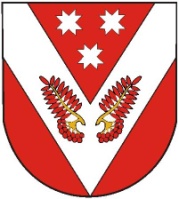                РОССИЙ ФЕДЕРАЦИЙМАРИЙ ЭЛ РЕСПУБЛИКЫСЕСОВЕТСКИЙ МУНИЦИПАЛ РАЙОНЫСО СОЛНЕЧНЫЙ ЯЛ  ШОТАН ИЛЕМЫН ДЕПУТАТ-ВЛАК ПОГЫНЖО ПУНЧАЛ               РОССИЙ ФЕДЕРАЦИЙМАРИЙ ЭЛ РЕСПУБЛИКЫСЕСОВЕТСКИЙ МУНИЦИПАЛ РАЙОНЫСО СОЛНЕЧНЫЙ ЯЛ  ШОТАН ИЛЕМЫН ДЕПУТАТ-ВЛАК ПОГЫНЖО ПУНЧАЛ         РОССИЙСКАЯ ФЕДЕРАЦИЯ        РЕСПУБЛИКА МАРИЙ ЭЛСОБРАНИЕ ДЕПУТАТОВ СОЛНЕЧНОГО СЕЛЬСКОГО ПОСЕЛЕНИЯ СОВЕТСКОГО МУНИЦИПАЛЬНОГО РАЙОНАРЕШЕНИЕ                             РОССИЙСКАЯ ФЕДЕРАЦИЯ        РЕСПУБЛИКА МАРИЙ ЭЛСОБРАНИЕ ДЕПУТАТОВ СОЛНЕЧНОГО СЕЛЬСКОГО ПОСЕЛЕНИЯ СОВЕТСКОГО МУНИЦИПАЛЬНОГО РАЙОНАРЕШЕНИЕ                    